SKRIPSISISTEM PENDUKUNG KEPUTUSAN BERBASIS MOBILE SEBAGAI PENENTU STATUS GIZI SESEORANG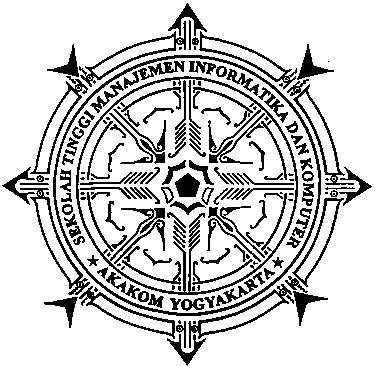 Disusun Oleh :DANANG SIGIT NUGROHONo. Mhs	: 065410264.Jurusan	: Teknik InformatikaJenjang	: Strata Satu (S1)SEKOLAH TINGGI MANAJEMEN INFORMATIKA DAN KOMPUTER AKAKOMYOGYAKARTA2010